Конспект занятия в старшей группе по развитию речи «Мамин праздник»Цели:Образовательные:-Формировать навыки словообразования и словоизменения прилагательных.- Формировать навыки образования уменьшительно-ласкательной формы существительных- Активизировать словарь по теме (использование существительных, прилагательных, наречий, глаголов)-Формировать навык звуко- буквенного анализа и синтеза (при отгадывании ребусов);Развивающие:-Развивать у детей связную диалогическую речь: умение слушать партнера, реагировать на высказывание сверстника, соблюдать в беседе очередность, умение давать полные ответы на вопросы.- Развивать память(зрительную, слуховую),  внимание, мышление.- Развивать общую и мелкую моторику, мимику.Воспитательные:-Воспитывать любовь и уважение к маме, желание ей помогать.- Доставлять детям радость и создать положительную мотивациюХод занятияВоспитатель:Ребята, сегодня мы с вами отмечаем  праздник – «День матери», «Мамин день», «Мамин праздник», как мы его называем. В этот день наши мамы принимают поздравления и подарки. А сейчас давайте почувствуем себя художниками-волшебниками и напишем мамин портрет. Закрываем глаза. (Дети в воздухе «рисуют» портрет мамы). 

На слова « 1 -2-3 портрет мамы появись»,- включаю проектор с фотографиями мам.
Посмотрите на портреты ваших замечательных мам. Давайте скажем, «Какая ваша мама?»  А я вам немного помогу подсказками:Д/и «Какая ваша мама?» (обращение к ребенку, чью маму показываю).-если мама дарит ласку, она ласковая-если в маме есть нежность, она…(нежная)-если мама о вас заботится, она…(заботливая)-если в маме есть доброта, она… (добрая)-если мама любит трудиться- ..(трудолюбивая)-если у мамы есть терпение-… (терпеливая)- если мама одета в красивый наряд…(нарядная)-если маме весело, она-…(веселая)- если у мамы есть скромность, она…(скромная)- если мы маму любим- она…(любимая)-а если мама любит нас, она..(любящая)А … подготовила стихотворение для мамы.
Мамин день (Елена Благинина)
Всё хожу, всё думаю, смотрю:
«Что ж я завтра маме подарю?
Может куклу? Может быть конфет?»
Нет!
Вот тебе, родная, в твой денёк
Аленький цветочек — огонёк! (подает в-лю)В.:Ребята,наш аленький цветочек не горит. Он волшебный и засветится лишь от ласковых слов, которые вы скажете про маму.Д/и «Красивые слова»Итак, как можно ласково сказать про маму:   -Мама – мамочка, мамуля, матушка, мамулечка, мамусечка…. Физкульминутка (движения в соответствии с текстом)Маму очень я люблю,Я всегда ей помогу:Я стираю, полоскаю,Воду с ручек отряхаю,Пол я чисто подметуИ дрова ей наколю!Ведь маме надо отдыхать!Маме хочется поспать.Я на цыпочках хожу,И ни разу, и ни разуНи словечка не скажу.В. День мамы- веселый, радостный, теплый праздник. Потому что мамам дарят подарки. Давайте мы с вами попробуем отгадать, какие подарки они получили. Д/и «Отгадай-ка».  (на обратной стороне карточки картинка отгадываемого предмета) Ф(ответы: бусы, юбка, шарф)           В.:Ребята, вы молодцы, такие смышленые. Мамы обязательно расскажут о своих подарках на работе. А кстати, где работают ваши мамы? Я знаю, что вы дома подготовились и нарисовали рисунок про мамину работу.Рассказ о маминой работе по картинке.Ребята. Сейчас я расскажу вам стихотворение про мамины профессии, а вы мне будете помогать и называть профессию в рифму. Мамины профессии (с иллюстрациями)Тёплые вещи быстро и тихо
Шьёт для детишек мама- ….(портниха). Доит корову с утра спозаранку
В чистом загоне мама- …доярка.Зубки больные без всяких уколов
Вылечит мама – врач- …стоматолог.В детском саду очень много занятий.
Мама работает там … воспитатель.В школе не меньше занятий. Смотрите:
Ставит оценки мама- …учитель.Вкусной колбаски достала с витрины
Мама, она – … продавец магазина.Плюшки и булочки кушать спешите!
Их испекла нам мама- …кондитер.Из самолёта прыгает с риском
Смелая мама- …парашютистка.  В.: хорошее стихотворение, правда? Вам понравилось? Мне тоже.Итог занятия: Ребята, сегодня мы с вами выяснили, какую важную роль играет мама в жизни каждого человека, сколько тепла и ласки содержится в этом слове. Очень важно не огорчать свою мамочку, слушаться ее во всем и как можно чаще говорить ей ласковые слова. И тогда мама в знак благодарности купит вам что-нибудь вкусненькое. (угощает детей). Источник: Ковалько В.И. Школа физкультминуток (1-4 классы): Практические разработки физкультминуток, гимнастических комплексов, подвижных игр для младших школьников.-М.: ВАКО.2007. -208 с.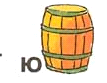 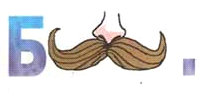 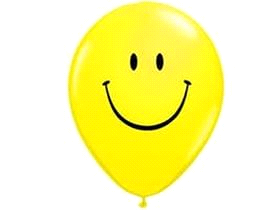 